Кресло George MLПАСПОРТ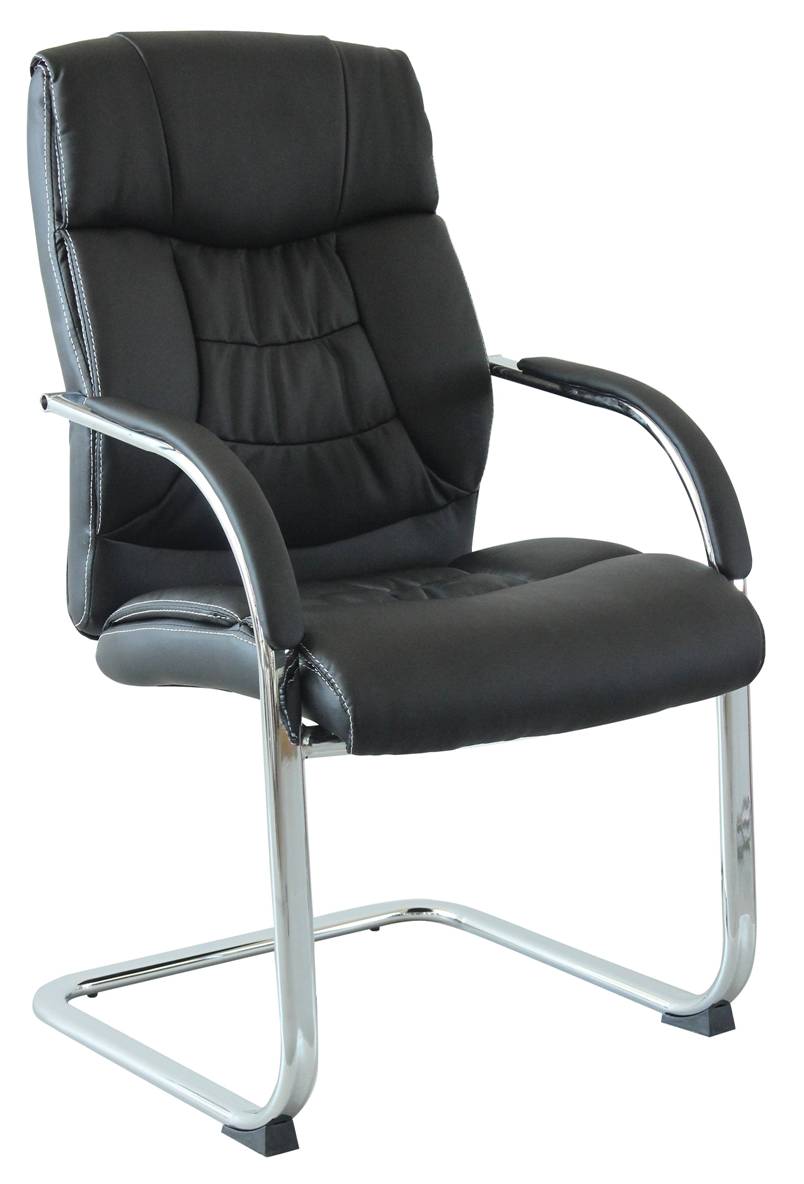 ООО “Офис-Снаб”Комплект поставки.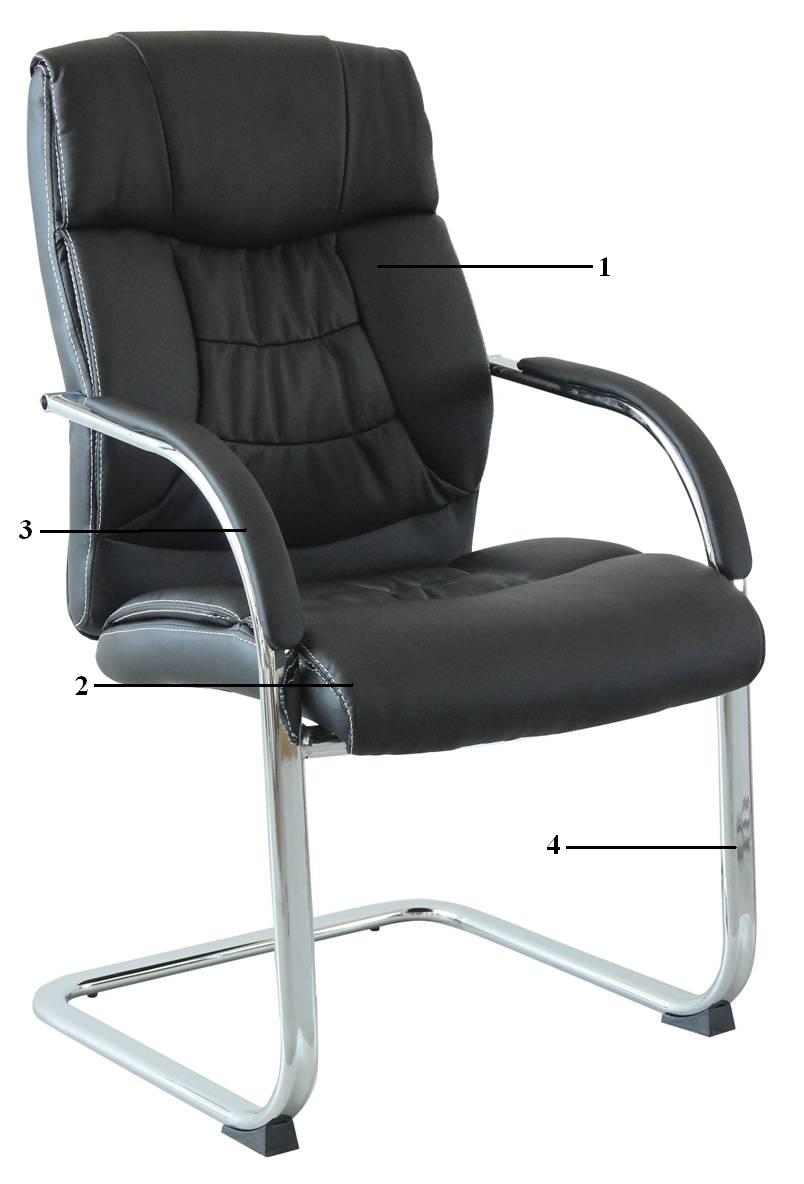 1 – Спинка2 – Сиденье3 – Подлокотники*4 – Рама на полозьях*А также: болты, шайбы, шестигранный ключ, заглушки* - подлокотники и рама – монолитныеИзготовитель ООО “Офис-Снаб”, РоссияМосква: 8 (495) 541 10 01 Санкт-Петербург: 8 (812) 385 03 93gkresla@gmail.comНазначение.Кресло George ML (далее – кресло) предназначено для комфортной работы за компьютерным или письменным столом на работе или дома.Устройство и принцип работы.Кресло обтянуто эко кожей 3 категории чёрного или бежевого цвета.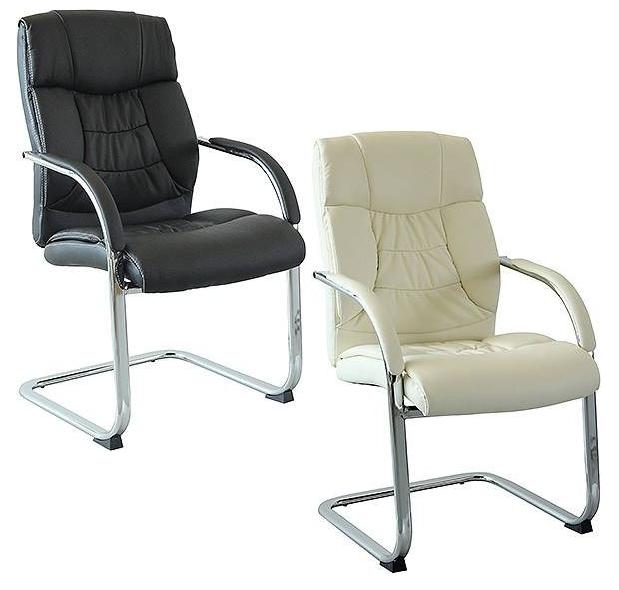 Подлокотники сделаны из хромированного металла и имеют накладки из эко кожи.Базу кресла представляют хромированные металлические полозья с ножками из прочного стеклопластика спереди.База и подлокотники – монолитные.Сборка.Информация по сборке изделия указана в инструкции по сборке, прилагаемой к данному креслу. ВНИМАНИЕ! Если изделие хранилось при температуре до +5 градусов, перед сборкой необходимо дать креслу нагреться около 2 часов в помещении при комнатной температуре.Технические характеристики.Артикул: 2108G (black, beige)Страна производства: КитайОбщие.База.                                                                                                                тест BIFMAПодлокотники.                                                                                                          тест BIFMAСпинка.Снабжена двойными смягчающими декоративными накладками и подголовником. Сиденье.Общие габариты сиденья с подлокотниками – 59 смОбивка. Мягкий наполнитель.Параметры упаковки:Размер упаковки  (Ш хВ хГ) ……. 65х80х65 смОбъём упаковки …………………. 0,3 м3Вес брутто ………………………... 16 кг_________________В коробке идёт 2 шт., если заказывать 1шт. – будет упакована в стрейч-плёнку.Высота ………………….…. 113 смГлубина сиденья …………... 52 смВысота сиденья …………… 49 смВысота спинки ……….……. 62 смШирина сиденья …………... 51 смmax допустимая нагрузка …. 100 кгЦельнолитая металлическаяМатериал – хромированный металлПолозьяСпереди оснащена ножками из прочного стеклопластикаСпереди оснащена ножками из прочного стеклопластикаГабариты базы …… 56 см х 59 смmax статическая нагрузка …. 100 кг Цельнолитые металлическиеМатериал – хромированный металлОснащены мягкими элементамиМатериал – эко кожа и пенополиуретанВысота ……. 62 смОснова – фанера (толщина 1,2 см)Ширина …... 50 смОбивка - Эко кожаТолщина ….. 10 смНаполнитель – пенополиуретанШирина …….. 51 смОбивка - Эко кожаГлубина …….. 52 смОснова – фанера (толщина 1,2 см)Толщина …..... 10 см Наполнитель – пенополиуретанЭко кожа Oregon 3-й категорииСостав: полиэстер 70%; полиуретан 25%; хлопок  5%.ПенополиуретанПлотность: 24кг/м.куб